Консультация для родителей "Игры экологическое воспитание" ☼ 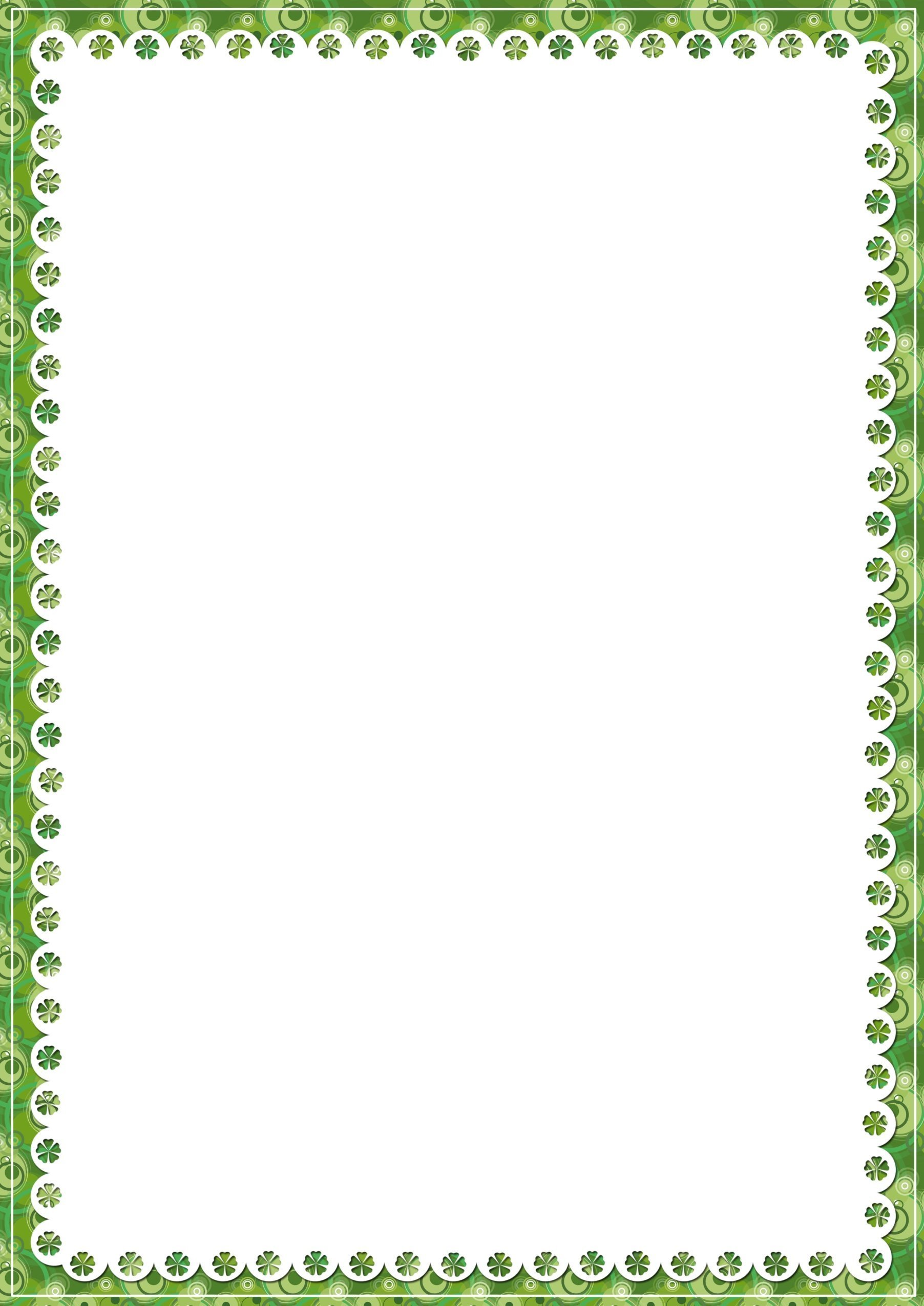 	               Муниципальное автономное дошкольное образовательное учреждение 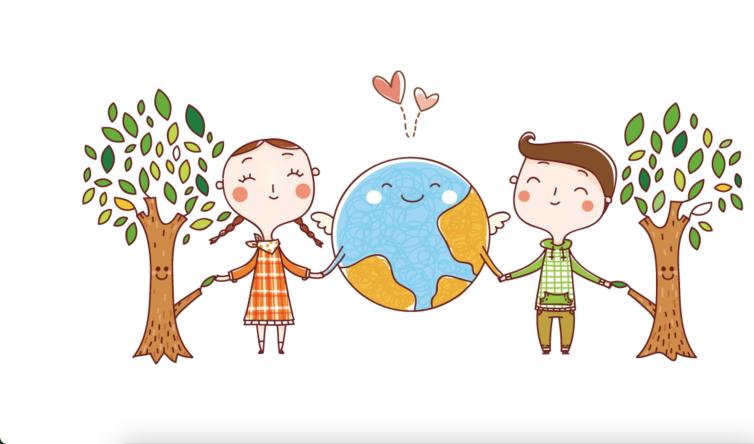 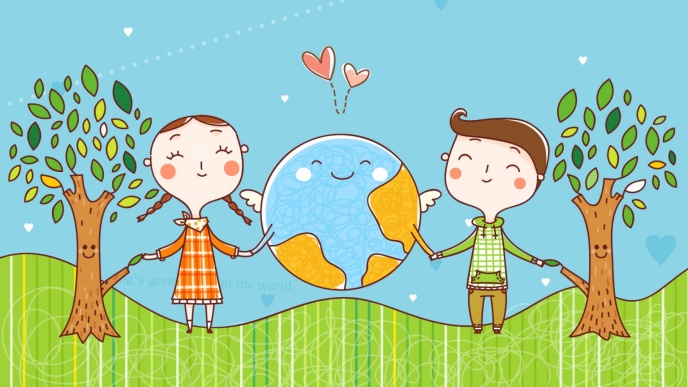 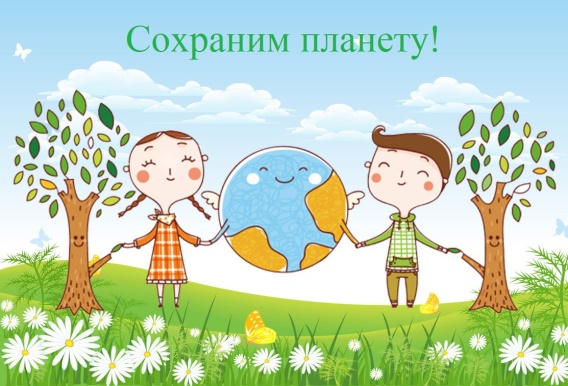                                                                                              «Детский сад № 103» г. Пермь                                                                                                   Консультацию подготовила                                                                                                                             воспитатель:                                                                                                                            Кашина Е.А.Консультация для родителей  «Игры экологического содержания».    Цель: развивать творческий потенциал родителей, их компетентность в сфере экологического воспитания, показать на примерах, как с помощью игр экологической направленности можно учить детей беречь и охранять природу.Человек и природа.… Эта тема очень актуальна в наше время, так как деятельность людей порой губительно влияет на окружающую среду, животный и растительный мир, к сожалению уже нередки ситуации, граничащие с экологическими катастрофами. Учитывая возрастные особенности дошкольников, экологическое воспитание детей в детском саду строится на игровой основе, с большим включением разных видов игр. Разнообразные игры с экологическим содержанием не только знакомят ребенка с окружающим вокруг миром, но и помогают сформировать систему социальных ценностей, ориентированных на бережное отношение к природе.Хотелось бы немного остановиться на значении экологических игр.      Большое влияние оказывают экологические игры и на умственное развитие. Дети учатся рассуждать, делать выводы, обобщать, при этом тренируются их внимание, память.     Так же в процессе экологических игр обогащается словарный запас: дети узнают названия животных, птиц, растений, насекомых, учатся описывать их внешний вид, характерные особенности.      Экологические игры способствуют и развитию математического мышления – ребенок отсчитывает необходимое количество предметов (Например, игра «Собери шишки в корзину»), сравнивает их по величине и форме, совершенствуется ориентировка во времени (игра «Что сначала, что потом?»). Познакомимся  поближе с различными экологическими играми. И чтобы вы эту информацию в будущем использовали в жизни - играли в них со своими детьми – дома, на прогулках, в лесу, на отдыхе.                                        Памятка для родителей«Игры экологического содержания»Игра «Цепочка». Вы  называете объект живой или неживой природы, а ребёнок называет один из  признаков данного объекта, далее вы называете признак, далее опять ребёнок так, чтобы не повториться. Например, объект живой природы  «белка» - животное, дикое, лесное, рыжее, пушистое, грызёт орехи, прыгает с ветки на ветку и т.д.Игра «Да» или «нет».   На все вопросы в игре можно отвечать только словами «да» или «нет». Ребёнок загадывает какое-либо животное (растение). Вы спрашиваете, где живёт это животное, какое оно, чем питается. Ребёнок должен отвечать только двумя словами «да» или «нет». После отгадывания игроки меняются ролями в игре.Игра «Ассоциации». В этой игре загадывается объект природы, животного и растительного мира. Взрослый и ребёнок по очереди называют слово, связанное какой-либо ассоциацией с заданным объектом, далее игрок, чья очередь говорит уже слово, которое ассоциируется у него с последним  словом, прозвучащем в игре.  Таким образом, в игре  выстраивается ассоциативная цепочка. Пример: муха-тепло-жара-солнце-лето-каникулы-зоопарк-слон.Игра «Четвёртый лишний».  Вы называете 4 объекта природы, ребёнку нужно найти лишний объект и обосновать свой выбор.1.         заяц, ёж, лиса, шмель; 2.         дождь, снег, облако, роса;3.         роза, одуванчик, гвоздика, тюльпан;4.         корова, волк, овца, кролик;5.         трясогузка, паук, скворец, сорока; 6.         бабочка, стрекоза, енот, пчела; 7.         ель, берёза, яблоня, осина;8.         лиса, свинья, лось, кабан9.         кузнечик, божья коровка, воробей, майский жук; 10.     лес, парк, роща, тайга.Игра «Вершки-корешки». Вы называете овощи, ребёнок делает движения руками: если овощ растёт на земле, на грядке, он поднимает рук вверх. Если овощ растёт на земле – руки опускает вниз.Игра «Береги природу». Родитель предлагает из нашего мира убрать что либо,  например, солнце, облака, реки, леса и т.д., а ребёнок должен рассказать (можно с Вашей помощью), что произойдёт с оставшимися живыми объектами, если на Земле не будет названного объекта. Игра «Я знаю». Вы называете ребёнку класс объектов природы (звери, птицы, рыбы, растения, деревья, цветы). Ребёнок говорит: «Я знаю пять названий зверей:» и перечисляет (например, лось, лиса, волк, заяц, олень).  Аналогично называются другие классы объектов природы. Игра «Птица, рыба, зверь». Вы бросаете мяч ребёнку и произносите слово «птица». Ребёнок, поймавший мяч, должен подобрать видовое понятие, например «воробей», и бросить мяч обратно. Аналогично проводится игра со словами «зверь» и «рыба».Игра «Земля, вода, воздух».  Родитель бросает мяч ребёнку и называет объект природы, например, «срока». Ребёнок должен ответить «воздух» и бросить мяч обратно. В ответ на слово «дельфин» -  ребёнок отвечает «вода», на слово «волк» - «земля» и т.д. Возможен и другой вариант игры: родитель называет слово «воздух». Ребёнок, поймавший мяч, должен назвать птицу. В ответ на слово «земля» - животное, обитающее на земле: на слово «вода» - обитателя рек, морей, озёр и океанов.Игра «Летает, плавает, бегает».  Родитель  называет детям объект живой природы. Ребёнок должны изобразить способ передвижения этого объекта. Например: при слове «зайчик», ребёнок  прыгает; при слове «карась» - имитирует плывущую рыбу; при слове «воробей» - изображает полёт птицы.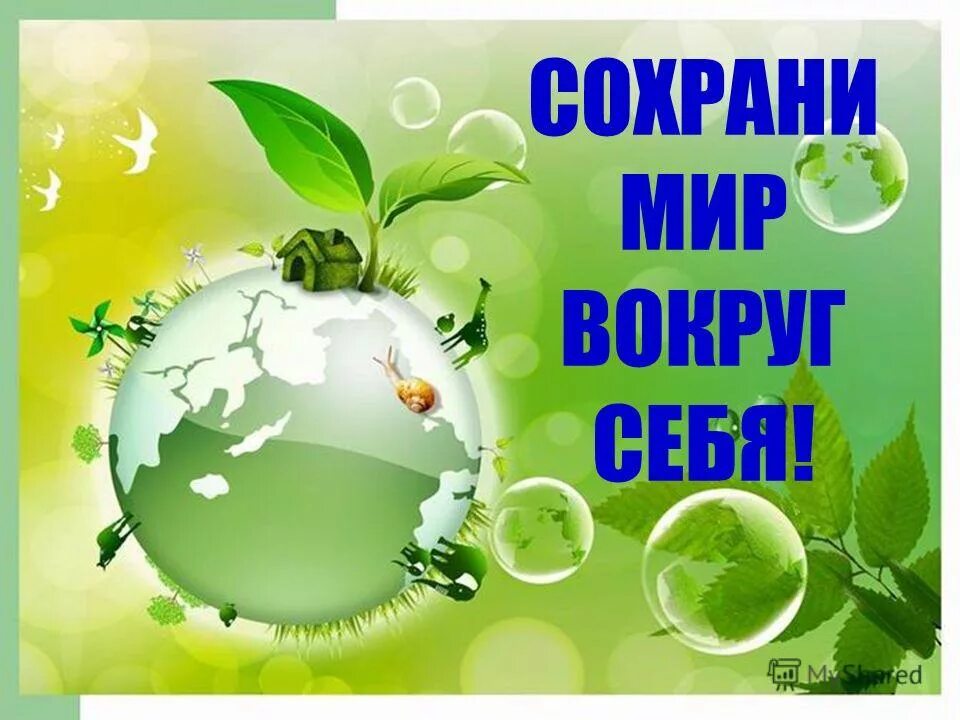 